Tuesday 16th May 2023 Dear Parents/Students,			This is a letter to make you aware of the upcoming show dates and rehearsals for ‘Inter/Adult Song and Dance’ which is to be performed in our theatre. Please find below the dates for the shows.Dress RehearsalThursday 13th July – 5.00pm – 9.00pm (£5)Show dates:Friday 14th July. 	– 7.00pmSaturday 15th July.	 – 7.00pm Students will be required to be at NAPA one hour before the rest of the performances.All students will be required to wear ALL BLACK clothing and shoes.Any queries or problems please contact me using the details below.Many Thanks Paddy Start Head of Musical Theatre/ Outreach 01482 310690 (ext.3)patrick.start@northernacademy.org.uk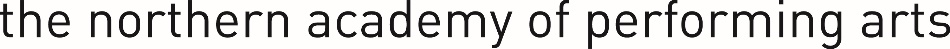 